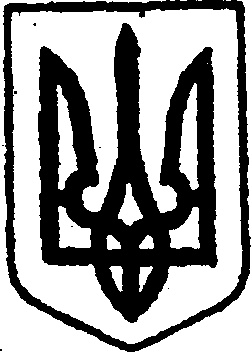 КИЇВСЬКА ОБЛАСТЬТЕТІЇВСЬКА МІСЬКА РАДАVІІІ СКЛИКАННЯДВАДЦЯТЬ ЧЕТВЕРТА  СЕСІЯперше пленарне засідання  РІШЕННЯ      22  грудня 2023 року                                                             №   1096 - 24 - VIIІПро затвердження Програми підтримки Збройних сил України, підрозділів Національної гвардії України, державної прикордонної служби України, територіальної оборони, мобілізаційної підготовки та мобілізації  на 2024-2025 рокиВідповідно до підпункту 22 статті 26, статті 36 Закону України «Про місцеве самоврядування в Україні», пункту 21 статті 91 Бюджетного кодексу України, Закону України «Про оборону України», «Про Збройні Сили України», «Про основи національного спротиву»,  «Про мобілізаційну підготовку та мобілізацію», «Про військовий обов’язок та військову службу», Указу Президента України від 24.02.2022 року № 64/2022 «Про введення воєнного стану в Україні» (затверджений Законом України від 24.02.2022 № 2102/IX), Указу Президента України від 06.11.2023 року № 734/2023 «Про продовження строку дії воєнного стану в Україні», Тетіївська міська рада В И Р І Ш И Л А:Визнати таким, що втратило чинність рішення Тетіївської міської ради 8 скликання від 23.02.2021 року № 137-03-VIII «Про затвердження Програми підтримки заходів мобілізаційної підготовки на території Тетіївської міської територіальної громади у 2021-2025 роках» та рішення від 27.09.2022 року № 720-16-VIII «Про затвердження місцевої цільової Програми територіальної оборони Тетіївської міської територіальної громади на 2022-2024 роки» зі змінами  від 30.05.2023 року № 919-20-VIII.Затвердити Програму підтримки Збройних сил України, підрозділів Національної гвардії України, державної прикордонної служби України, територіальної оборони, мобілізаційної підготовки та мобілізації на 2024-2025 роки (додається).Управлінню фінансів Тетіївської міської ради передбачити кошти на виконання Програми.Контроль за виконанням рішення покласти на постійну депутатську комісію з питань торгівлі, житлово-комунального господарства, побутового обслуговування, громадського харчування, управління комунальною власністю, благоустрою, транспорту, зв`язку (голова комісії – Фармагей В.В.), на постійну депутатську комісію з питань  планування, бюджету, фінансів та соціально-економічного розвитку (голова комісії – Кирилюк А.В.) та першого заступника міського голови Кизимишина В.Й.Міський  голова                                         		Богдан БАЛАГУРА                 Додатокдо рішення двадцять четвертої сесії Тетіївської міської ради VIII cкликання                                                                                    22.12.2023  № 1096 - 24 - VIIІ	Програма підтримки Збройних сил України, підрозділів Національної гвардії України, державної прикордонної служби України, територіальної оборони, мобілізаційної підготовки та мобілізації  на 2024-2025 роки1. Загальна характеристика ПрограмиРізке ускладнення внутрішньополітичної обстановки, втручання Російської Федерації у внутрішні справи України, загострення суспільно - політичної ситуації в України, факти неприхованої агресії, активізація дій незаконно створених збройних формувань проросійського спрямування, що становить загрозу посягання на територіальну цілісність, ставлять Україну перед необхідністю підтримання Збройних Сил України, інших військових формувань у боєздатному стані, нарощування їх здатності давати адекватну відповідь реальним і потенційним загрозам України, з чого виникає нагальна потреба в   створенні    територіальної оборони та добровольчих формувань та їх матеріально-технічному забезпеченні, заходів з мобілізаційної підготовки на території громади.Програма підтримки Збройних сил України, підрозділів Національної гвардії України, державної прикордонної служби України, територіальної оборони, мобілізаційної підготовки та мобілізації  на 2024-2025 роки (далі - Програма) розроблена на забезпечення державного суверенітету, територіальної цілісності та недоторканості України, захисту та охорони життя, прав, свобод і законних інтересів громадян, суспільства і держави від злочинних та інших протиправних посягань, відповідно до положень Конституції України, Закону України «Про оборону України», «Про Збройні Сили України», «Про основи національного спротиву»,  «Про мобілізаційну підготовку та мобілізацію», «Про військовий обов’язок та військову службу», Указу Президента України від 24.02.2022 року № 64/2022 «Про введення воєнного стану в Україні» (затверджений Законом України від 24.02.2022 № 2102/IX), Указу Президента України від 06.11.2023 року № 734/2023 «Про продовження строку дії воєнного стану в Україні», постанови КМУ «Про затвердження Положення про добровольчі формування територіальних громад» від 29 грудня 2021р №1449.Програма спрямована на реалізацію державної політики у сфері захисту незалежності та територіальної цілісності держави, а також надання допомоги військовим частинам Збройних Сил України, підрозділів Національної гвардії України, державної прикордонної служби України, сил територіальної оборони, добровольчих формувань територіальної громади, у воєнний період, та підтримки державних мобілізаційних заходів на території Тетіївської міської територіальної громади.Розробником Програми є сектор з питань цивільного захисту, мобілізаційної, оборонної роботи відділу житлово-комунального господарства, надзвичайних ситуацій та цивільного захисту населення виконавчого комітету Тетіївської міської ради. Реалізація Програми відбуватиметься протягом 2024-2025 рр.Паспорт до Програми наведений у додатку 1.                                2.  Мета ПрограмиМетою Програми є забезпечення належних умов для якісного виконання завдань та підтримки високого рівня боєготовності військових частин Збройних сил України, підрозділів Національної гвардії України, державної прикордонної служби України, територіальної оборони, мобілізаційної підготовки та мобілізації на території громади а саме:підготовка до оборони в воєнний та мирний час;підвищення обороноздатності та мобілізаційної готовності держави, територіальної громади;налагодження ефективного цивільно-військового співробітництва;створення умов для повноцінної підготовки до виконання поставлених завдань перед військовими частинами;охорони та оборони важливих об’єктів і комунікацій в умовах особливого періоду;підтримання правового режиму воєнного стану, посилення охорони громадського порядку та безпеки громадян;підготовку економіки, території, органів військового управління, органів місцевого самоврядування, а також населення до дій в особливий період;матеріально-технічне	забезпечення заходів з підготовки добровольчих формувань;матеріально-технічне забезпечення мобілізаційної підготовки та заходів з мобілізації;матеріально – технічне забезпечення військових частин ЗСУ, підрозділів Національної гвардії України, державної прикордонної служби України;зміцнення співпраці між органами місцевого самоврядування та військовим формуванням, що створює умови для розширення сфери застосування праці.Мета Програми досягається шляхом залучення фінансових ресурсів з бюджету Тетіївської міської територіальної громади та інших джерел, незаборонених законодавством, для підвищення обороноздатності України у боротьбі з військовою агресією Російської Федерації.3. Обґрунтування шляхів і засобів розв’язання проблеми, обсягів та джерел фінансування, строки виконання ПрограмиПрограма передбачає розв’язання проблем матеріально-технічного забезпечення військових частин Збройних сил України, підрозділів Національної гвардії України, державної прикордонної служби України, територіальної оборони, мобілізаційної підготовки та мобілізації на території громади. Програма передбачає надання підтримки Збройним силам України, підрозділам Національної гвардії України, державної прикордонної служби України, силам територіальної оборони, добровольчих формувань для зміцнення підвищення обороноздатності та мобілізаційної готовності держави, створення умов для повноцінної підготовки до виконання поставлених завдань.Реалізація зазначених завдань передбачається за рахунок коштів бюджету міської ради в межах фінансових можливостей та інших не заборонених законодавством джерел.Обсяги фінансування можуть змінюватись (коригуватись) в межах наявного фінансового ресурсу.Виконання Програми передбачається здійснити шляхом:надання відповідної субвенції з бюджету Тетіївської міської територіальної громади державному бюджету для військових частин Збройних сил України, підрозділам Національної гвардії України, державної прикордонної служби України;закупівлі товарно-матеріальних цінностей, основних засобів, тощо Тетіївською міською радою та їх безкоштовної передачі військовим частинам Збройних сил України, підрозділам Національної гвардії України, державної прикордонної служби України.матеріально-технічного забезпечення   територіальної оборони та добровольчих формувань територіальної громади, обладнання місць формування (місце проведення   територіальної оборони, створення бази мобілізаційного розгортання та навчально-матеріальної бази для організації та проведення занять з військовозобов’язаними, призначеними до складу територіальної оборони, добровільного формування територіальної громади, проведення патріотичного виховання та роз’яснювальної роботи серед населення громади.реалізації заходів з мобілізаційної підготовки і мобілізації на території громади та матеріально-технічного забезпечення другого відділу Білоцерківського РТЦК та СП.                                        4. Заходи реалізації Програмита напрямки використання коштів у 2024-2025 рр.Прийняття Програми направлене на захист суверенітету і територіальної цілісності України, підвищення обороноздатності України, проведення видатків, необхідних для Збройних сил України, підрозділів Національної гвардії України, державної прикордонної служби України, територіальної оборони, добровольчих формувань територіальної громади, а також проведення мобілізаційної підготовки та мобілізації на території громади.Програма спрямована на вирішення завдань з покращення матеріально- технічного забезпечення військових частин Збройних Сил України, підрозділів Національної гвардії України, державної прикордонної служби України, територіальної оборони, добровольчих формувань територіальної громади, а також проведення мобілізаційної підготовки та мобілізації на території громади, шляхом:   придбання речового майна (одяг, взуття, каски, бронежилети, розгрузочні жилети, засоби індивідуального захисту, індивідуальні комплекти медичної допомоги,  інше);   придбання запасних частин для автомобільної техніки, інструментів      для ремонту техніки, паливно-мастильних матеріалів;   придбання будівельних матеріалів;придбання основних засобів – автомобілів, спеціального обладнання;придбання комп’ютерної та оргтехніки, засобів зв`язку, канцтоварів, інше;   інші видатки (згідно поданих клопотань від військових частин Збройних Сил України, Національної гвардії України, державної прикордонної служби України);придбання продуктів харчування (наборів), медикаментів, лікарських засобів, перев’язувальних матеріалів, засобів радіозв’язку, основних засобів, предметів та матеріалів, доставки гуманітарних вантажів для підрозділів ЗСУ, НГУ, ДПСУ, територіальної оборони, добровольчих формувань територіальної громади, сил опору, внутрішньо переміщених осіб та населення, в тому числі створення запасів;придбання предметів та матеріалів для облаштування об’єктів для підрозділів територіальної оборони, добровольчих формувань територіальної громади, сил опору у пунктах дислокації, блок-постів, функціонування об’єктів критичної інфраструктури, захисних споруд, вогневих позицій;дообладнання місць розміщення територіальної оборони, добровольчих формувань територіальної громади (обладнання кімнат зберігання зброї, встановлення бронедверей, сигналізації, спальних приміщень, закупівля табірних наметів, обладнання місць для організації харчування в польових умовах (в тому числі забезпечення харчуванням), ПММ, матеріально-технічним забезпеченням;створення навчально-матеріальної бази для організації та проведення занять з військовозобов’язаними, призначеними до складу територіальної оборони та добровольчих формувань, обладнання місць проведення бойового злагодження (занять) з   територіальної оборони необхідним приладдям (інвентарем) для організації занять з тактичної, інженерної та вогневої підготовок;організація перевезення військовозобов’язаних, військових, підрозділів територіальної оборони, добровольчих формувань територіальної громади, поліції, працівників критичної інфраструктури під час мобілізації, на навчальні збори та до місць виконання практичних дій, в тому числі придбання паливно-мастильних матеріалів;своєчасного проведення оповіщення військовозобов’язаних і постачальників транспортних засобів національної економіки України про прибуття до пунктів збору, до призовної дільниці, та відправлення техніки до пунктів збору військових частин;створення та забезпечення пунктів оповіщення, збору та поставки мобілізаційних ресурсів засобами зв’язку, документацією та обладнанням;підготовки апарату посилення, штабів оповіщення, пунктів збору старостинських округів, проведення занять з адміністрацією дільниці оповіщення, пунктів збору та відправки мобілізаційних ресурсів;виділення спеціальної техніки та нарядів для охорони перевезення таємних документів та забезпечення охорони громадського порядку на території відповідальності другого відділу Білоцерківського РТЦК та СП під час проведення поставок мобілізаційних ресурсів;виділення, за погодженням з Другим відділом Білоцерківського РТЦК та СП, необхідної кількості автомобілів для забезпечення проведення контрольного оповіщення на території громади;організація інформаційної підтримки та забезпечення населення громади  мобілізаційної підготовки та мобілізації.Перелік завдань і заходів Програми відображені у Додатку 2 до Програми.                                       5. Результативні показники(критерії оцінки ефективності виконання заходів Програми)Результативним показником ефективності виконання заходів Програмиє	проведення	видатків,	необхідних	для	Збройних	сил	України, підрозділів Національної гвардії України, державної прикордонної служби України, територіальної оборони, мобілізаційної підготовки та мобілізації	для підвищення обороноздатності України.                             6. Контроль за ходом виконання ПрограмиКоординація діяльності та систематичний контроль за виконанням передбачених Програмою заходів у межах компетенції покладається на виконавчий комітет Тетіївської міської ради.                        7. Оцінка ефективності виконання заходів ПрограмиВиконання Програми дасть змогу своєчасно та якісно виконувати вимоги законів України, указів Президента України та постанов Кабінету Міністрів України, підвищить обороноздатність України.        Секретар міської ради 	Наталія ІВАНЮТАДодаток 1 до ПрограмиПАСПОРТпрограми підтримки Збройних сил України, підрозділів Національної гвардії України, державної прикордонної служби України, територіальної оборони, мобілізаційної підготовки та мобілізації  на 2024-2025 рокиРозробник Програми є сектор з питань цивільного захисту, мобілізаційної, оборонної роботи відділу житлово-комунального господарства, надзвичайних ситуацій та цивільного захисту населення виконавчого комітету Тетіївської міської ради.Термін реалізації Програми: 2024-2025 рокиЕтапи фінансування Програми: 2024-2025 рокиОбсяг фінансування Програми: 20 000 000,00 грн.Очікувані результати виконання Програми: Реалізація Програми сприятиме вирішенню питань за тими напрямами, де спостерігається дефіцит ресурсів з державного бюджету, та в цілому забезпечить проведення на належному рівні виконання завдань територіальної оборони, зокрема підвищення рівня функціонування військових частин Збройних сил України, підрозділів Національної гвардії України, державної прикордонної служби України, територіальної оборони, мобілізаційної підготовки та мобілізації. Виконання завдань, визначених Програмою:підвищить ефективність цивільно-військового співробітництва;сприятиме обороноздатності та мобілізаційній готовності держави та громади;сприятиме покращенню (оновленню) матеріально-технічного забезпечення військових частин Збройних сил України, підрозділів Національної гвардії України, державної прикордонної служби України, враховуючи і військові частини сил територіальної оборони ЗСУ, добровольчих формувань територіальної громади, мобілізаційної підготовки та мобілізації;забезпечить мобілізаційну підготовку та мобілізацію на території громади;забезпечить	підготовку	добровольчих	формувань	до	виконання завдань територіальної оборони;забезпечить захист населення на території громади та України в цілому.Термін проведення звітності: щорічно.Секретар міської ради 	Наталія ІВАНЮТ                                                                                                                                          Додаток 2                                                                                                                                       до ПрограмиЗАХОДИ РЕАЛІЗАЦІЇ ЦІЛЬОВОЇ ПРОГРАМИ ПІДТРИМКИ ЗБРОЙНИХ СИЛ УКРАЇНИ, ПІДРОЗДІЛІВ НАЦІОНАЛЬНОЇ ГВАРДІЇ УКРАЇНИ, ДЕРЖАВНОЇ ПРИКОРДОННОЇ СЛУЖБИ УКРАЇНИ ТЕРИТОРІАЛЬНОЇ ОБОРОНИ МОБІЛІЗАЦІЙНОЇ ПІДГОТОВКИ ТА МОБІЛІЗАЦІЇ В 2024-2025  РОКАХ ТА НАПРЯМКИ ВИКОРИСТАННЯ КОШТІВ.Примітка: остаточний обсяг визначається рішенням міської ради під час затвердження та внесення змін до бюджету Тетіївської міської територіальної громади.                          Секретар міської ради 	                                           Наталія ІВАНЮТАРікОчікувані обсяги фінансування грн.Очікувані обсяги фінансування грн.Очікувані обсяги фінансування грн.РікВсьогов т.ч. за джерелами (фінансування)в т.ч. за джерелами (фінансування)РікВсьогоМіський бюджетінші джерела2024 рік10000 000,0010000 000,002025 рік10000 000,0010000 000,00Всього20000 000,0020000 000,00№ з/пВиди заходівВідповідальний виконавецьДжерелафінансуванняОбсягифінансування, тис. грн.Обсягифінансування, тис. грн.№ з/пВиди заходівВідповідальний виконавецьДжерелафінансування202420251234561Зміцнення матеріально-технічної бази військових частин Збройних сил України, підрозділів Національної гвардії України, державної прикордонної служби України, територіальної оборони, добровольчих формувань територіальної громади, Виконавчий комітет міської ради,військові частини Збройних сил України, підрозділів Національної гвардії України, державної прикордонної служби України, другий відділ Білоцерківського РТЦК та СПБюджет Тетіївської міської територіальної громади, інші джерела не забороненізаконодавством2Фінансування витрат на ремонтні роботи по відновленню будівель та споруд військових частин, а також автомобільного транспорту таіншої техніки з метою забезпечення обороноздатності державиВиконавчий комітет міської ради,військові частини Збройних сил України, підрозділів Національної гвардії України, державної прикордонної служби України, другий відділ Білоцерківського РТЦК та СПБюджет Тетіївської міської територіальної громади, інші джерела не забороненізаконодавством3Придбання паливно-мастильних матеріалів, автомобільноготранспорту та запасних частин, а також іншої техніки з метою забезпечення обороноздатності державиВиконавчий комітет міської ради,військові частини Збройних сил України, підрозділів Національної гвардії України, державної прикордонної служби України, другий відділ Білоцерківського РТЦК та СПБюджет Тетіївської міської територіальної громади, інші джерела не забороненізаконодавством4Забезпечення комп’ютерною технікою, оргтехнікою, канцелярськимта іншим приладдям, бланками, журналами, іншою друкованою продукцієюВиконавчий комітет міської ради,військові частини Збройних сил України, підрозділів Національної гвардії України, державної прикордонної служби України, другий відділ Білоцерківського РТЦК та СПБюджет Тетіївської міської територіальної громади, інші джерела не забороненізаконодавством5Інші потреби згідно письмового подання (листа, заявки) військовогокомандуванняВиконавчий комітет міської ради,військові частини Збройних сил України, підрозділів Національної гвардії України, державної прикордонної служби України, другий відділ Білоцерківського РТЦК та СПБюджет Тетіївської міської територіальної громади, інші джерела не забороненізаконодавством6Придбання продуктів харчування (наборів), медикаментів, лікарських засобів, перев’язувальних матеріалів, засобів радіозв’язку, основних засобів, предметів та матеріалів, доставки гуманітарних вантажів для підрозділів ЗСУ, НГУ, ДПСУ, територіальної оборони, добровольчих формувань територіальної громади, сил опору, внутрішньо переміщених осіб та населення, в тому числі створення запасівВиконавчий комітет міської ради,військові частини Збройних сил України, підрозділів Національної гвардії України, державної прикордонної служби України, другий відділ Білоцерківського РТЦК та СПБюджет Тетіївської міської територіальної громади, інші джерела не забороненізаконодавством7Придбання предметів та матеріалів для облаштування об’єктів для підрозділів територіальної оборони, добровольчих формувань територіальної громади, сил опору у пунктах дислокації, блок-постів, функціонування об’єктів критичної інфраструктури, захисних споруд, вогневих позиційВиконавчий комітет міської ради,військові частини Збройних сил України, підрозділів Національної гвардії України, державної прикордонної служби України, другий відділ Білоцерківського РТЦК та СПБюджет Тетіївської міської територіальної громади, інші джерела не забороненізаконодавством8Дообладнання місць розміщення територіальної оборони, добровольчих формувань територіальної громади (обладнання кімнат зберігання зброї, встановлення бронедверей, сигналізації, спальних приміщень, закупівля табірних наметів, обладнання місць для організації харчування в польових умовах (в тому числі забезпечення харчуванням), ПММ, матеріально-технічним забезпеченнямВиконавчий комітет міської ради,військові частини Збройних сил України, підрозділів Національної гвардії України, державної прикордонної служби України, другий відділ Білоцерківського РТЦК та СПБюджет Тетіївської міської територіальної громади, інші джерела не забороненізаконодавством9Створення навчально-матеріальної бази для організації та проведення занять з військовозобов’язаними, призначеними до складу територіальної оборони, добровольчих формувань, роти охорони, обладнання місць проведення бойового злагодження (занять) з   територіальної оборони необхідним приладдям (інвентарем) для організації занять з тактичної, інженерної та вогневої підготовкиВиконавчий комітет міської ради,військові частини Збройних сил України, підрозділів Національної гвардії України, державної прикордонної служби України, другий відділ Білоцерківського РТЦК та СПБюджет Тетіївської міської територіальної громади, інші джерела не забороненізаконодавством10Організація перевезення військовозобов’язаних, військових, підрозділів територіальної оборони, добровольчих формувань територіальної громади, поліції, працівників критичної інфраструктури під час мобілізації, на навчальні збори та до місць виконання практичних дій, в тому числі придбання паливно-мастильних матеріалівВиконавчий комітет міської ради,військові частини Збройних сил України, підрозділів Національної гвардії України, державної прикордонної служби України, другий відділ Білоцерківського РТЦК та СПБюджет Тетіївської міської територіальної громади, інші джерела не забороненізаконодавством11Облаштування призовної дільниці, пункту управління мобілізацією громади, дільниці оповіщення, пунктів збору старостинських округів, забезпечення їх безперебійної роботи у відповідності до вимог чинного законодавства Виконавчий комітет міської ради,військові частини Збройних сил України, підрозділів Національної гвардії України, державної прикордонної служби України, другий відділ Білоцерківського РТЦК та СПБюджет Тетіївської міської територіальної громади, інші джерела не забороненізаконодавством12Дооблаштування приміщення для розташування особового складу роти охорони другого відділу Білоцерківського РТЦК та СПВиконавчий комітет міської ради,військові частини Збройних сил України, підрозділів Національної гвардії України, державної прикордонної служби України, другий відділ Білоцерківського РТЦК та СПБюджет Тетіївської міської територіальної громади, інші джерела не забороненізаконодавством13Інші заходи та роботи з мобілізаційної підготовки та мобілізації на території громади, тощоВиконавчий комітет міської ради,військові частини Збройних сил України, підрозділів Національної гвардії України, державної прикордонної служби України, другий відділ Білоцерківського РТЦК та СПБюджет Тетіївської міської територіальної громади, інші джерела не забороненізаконодавствомВСЬОГО:10 000 10 000 